		Module:												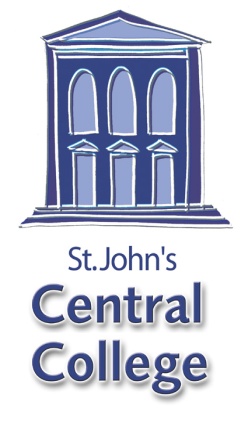 				Class:											Teacher:										Assessment:		May 2010					Examiner:													Room:						